Пәні:ГеографияМұғалімнің аты-жөні: Күні:Сынып : 7Оқушы саны:Сабақтың тақырыбыДүниежүзі елдерінің географиялық жағдайыСабақтың оқу мақсаты7.6.1.2. елдердің географиялық орнын жоспар бойынша сипаттайды (қазақстандық компонентті қосымша қамту негізінде);Сабақ мақсатыГеографиялық жағдайына қарай кескін картаға елдерді белгілей аладыҚазақстанның географиялық орнын сипаттай аладыҚазақстанның географиялық төлқұжатын дайындай алады.Ойлау деңгейіҚолдануБағалау критерийлеріГеографиялық жағдайына қарай кескін картаға елдерді белгілейдіҚазақстанның географиялық орнын сипаттайдыҚазақстанның географиялық төлқұжатын дайындайды.Тілдік мақсатПәнге қатысты лексика мен терминология:ЕлдерГеографиялық координатШеткі нұктеЕлдердің географиялық орныҚұндылықтардыДарыту«Мәңгілік ел» идеясының «Қазақстандық патриотизм және азаматтық жауапкершілік» құндылығы.Топтық жұмыста адалдық, серіктестік, толеранттылық, жауапкершілік құндылықтарды дарыту арқылы жүзеге асады (іс-әрекетті немесе/және тақырыптың мазмұнын сипаттау).Пәнаралық байланысматематикаМәтінмен жұмыс кезінде жұптық тапсырмада көрініс табадыКартамен жұмыс кезіндеБастапқы білімШиыршық қағидатына сәйкес оқушылар тақырыппен таныс 6 сынып «Қазақстан әлем картасында», «Дүниежүзінің саяси картасындағы мемлекеттер»Сабақтың барысыСабақтың жоспарланған кезеңдеріСабақтағы жоспарланған іс-әрекетОқушылар бірі-біріне сабақта сәттілік тілейді.ІІ. «Жылдам сұрақтар» әдісі арқылыҮй тапсырмасын тексеру.1.Географиялық жағдайы деп нені атаймыз?2.Елдің географиялық жағдайын қалай сипаттайды?3.Елдер географиялық жағдайы бойынша қалай жіктеледі?«Bilimland» ,бейнекөрсетілім «BilimlandТапсырма 1.Топтық жұмыс « Картаның жұмбағы»Географиялық орны континет ішінде ,түбек,аралда ,архипелагтарда орналасқан (3 елден ) елдерді анықтап ,анықтамасын беріп , кескін картаға белгілеңдер .Аралдарда орналасқан елдер деп....................................................................................................КритерийДескрипторГеографиялық жағдайына қарай жіктеп ,кескін картаға белгілеу-картаны қолданып елдердің географиялық жағдайына қарай жіктейді.-ішкі континеттік ,-аралда ,Тапсырма 2. «Сөйлемді аяқта»1.Қазақстан (материкке қатысты)..................................................................................................................................орналасқан. Жер көлемі...........................................................Жер көлемі жөнінен ол әлемде-.............................орында2.Қазақстанның астанасы............................................Мемлекеттік шекарасының ұзындығы..........................................................................3.Қазақстанмен ең ұзақ шеқтесетін мемлекетінің атын жазып..............................................................түзу сызықпен,ал ең аз шектесетін мемлекеттің................................................................................................... ирек сызықпен сызыңдар.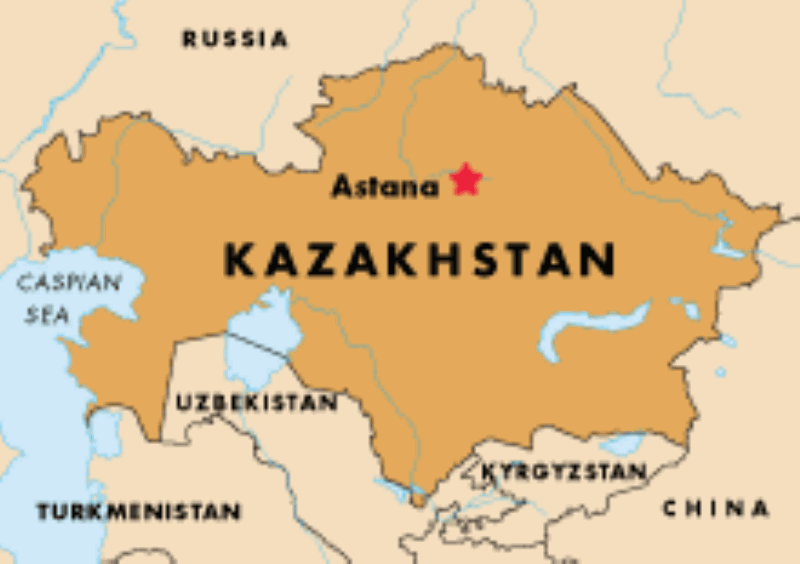 4.Қазақстанның батыс және шығыс шеткі нұктелерін,олардың географиялық координаталарын анықтаңдар.батыс.......................,шығыс.........................5.Қазақстанның солтүстік және оңтүстік шеткі нұктелерін,олардың географиялық координаталарын анықтаңдар.Солтүстік ....................................................................Оңтүстік.....................................................................6.Тек Каспий теңізі арқылы шектесетін елдің астын үзік сызықпен сызыңдар:..........................................................КритерийДескрипторҚазақстанның географиялық орнын сипаттау.-Елдің орналасқан материгін атайды.-Қазақстанның жер көлемін;-Астанасын;- Мемлекеттік шекарасының ұзындығын жазады.-ең ұзақ шекарасын-ең қысқа шекарасын-Каспий теңізі арқылы шекарасын белгілейді.-шеткі нүктелерін анықтайды.-шеткі нүктелердін географиялық координаталарын анықтайдыКері байланыс: «Минуттық шешім»Бүгінгі сабақта өзіңе тың не нәрсені білдің?Сабақтың қай тұсы саған ұнады?Не қиын болды?ҮлестірмелерИнтербелсенді тақта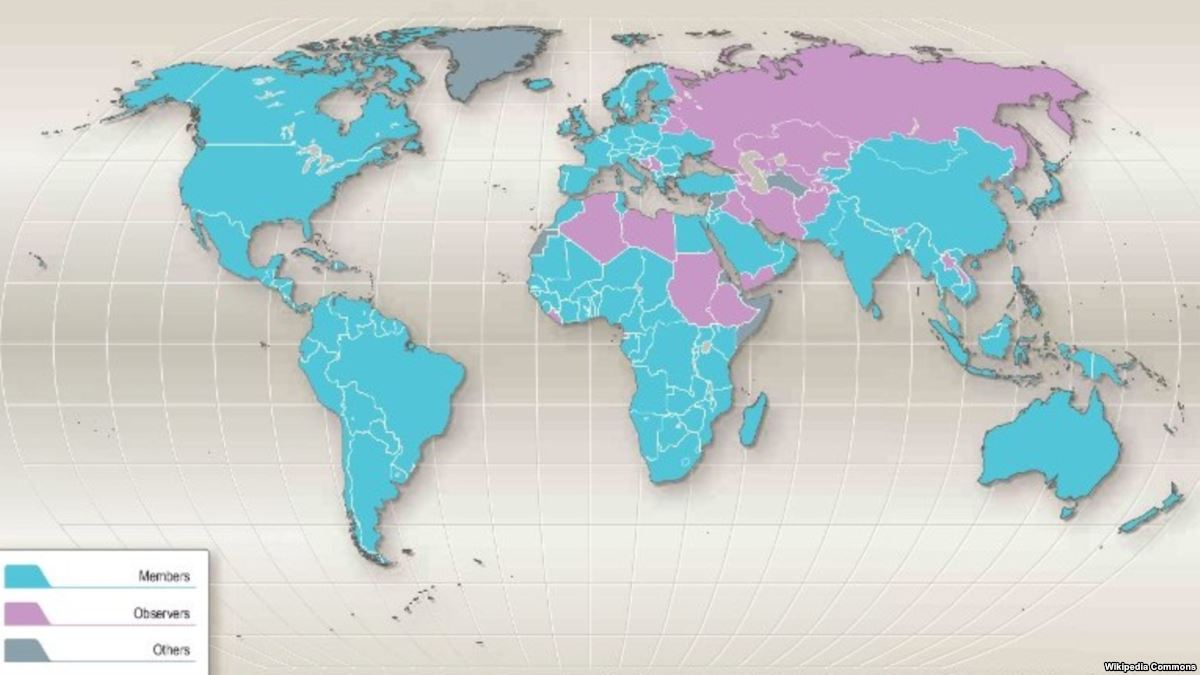 «Астана қаласының дүниежүзілік картадағы орны»-шығармашылық эссеСаралау – оқушыларға көбірек қолдау көрсетуді қалай жоспарлайсыз? Қабілеті жоғары оқушыларға қандай тапс. қоюды жоспарлап отырсыз?Бағалау – оқушылардың материалды меңгеру деңгейін тексеру жоспарыңыз?Пәнаралық байланыс,АКТ,
Құндылықтармен байланыс (тәрбие)Алдын ала топқа біріктіруді жоспарлау,сыныптағы оқушыларға қосымша құрделі тапсырма дайындау.Тапсырмаларды таңдауда саралау қолданылады.-Топтық жұмыста топтардың өзара критерий арқылы бағалау (ауызша).-Жұптық жұмыста жұп арасында смайликтер арқылы бағалау.-Мұғалім бақылау парақшасына оқушылардын дүрыс жауаптарын белгілеу.Математика сабағымен географиялық координаталарды анықтау кезінде байланысады.Оқушылардың өз ойларын жеткізуде, талдауда бір-біріне құрмет көрсетуге тәрбиелеу